2024 MAPP Spring ConferenceMay 16-17, 2024Princess Royale Oceanfront Resort9110 Coastal Highway, Ocean City, MD 21842Call for Vendors:  Registration open Friday, March 8-April 5, 2024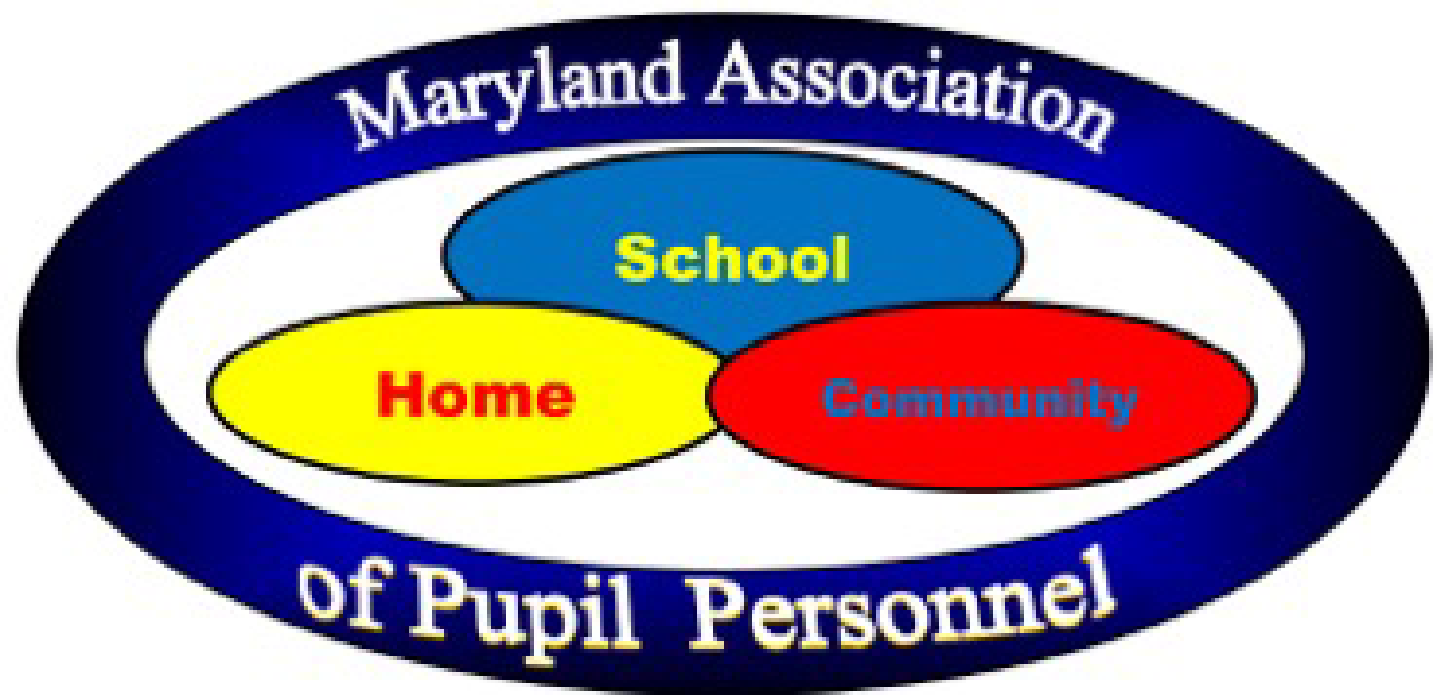 Name:	__________________________________________Business:	__________________________________________Cell:           	__________________________________________Email:	__________________________________________Vending will be open Thursday, May 16th 9:00 am until 6:00 pmOne TABLE provided per vendor. No outside tables permitted.Cost $100Total$100Check # Online PaymentMailed PaymentSend payment through Paypal using the email themappassociation@gmail.com     Send payment to:Ms. Allison MathewsPO Box 753Arnold, MD 21012Select icon “send money to family or friends” to avoid additional chargesInclude your full name on check or money order.In note section of Paypal, please type in “Vendor”, full name and BusinessSubmit this form.